        POZVÁNKA      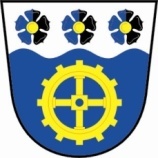 na 6. veřejné zasedání obecního zastupitelstva,které se bude konat v pondělí   dne  16.12.2013 od   19 -ti hodinPROGRAM:Projednání a schválení  rozpočtového opatřeníProjednání a schválení (návrhu) schodkového rozpočtu na rok 2014Projednání kulturních akcí na rok 2014různéV Tepličce dne   7.12.2013Hana Bartošová, starostkaVyvěšeno dne 7.12.2013                                                             Sejmuto dne  16.10.2013